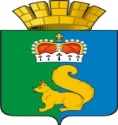 ПОСТАНОВЛЕНИЕАДМИНИСТРАЦИИ ГАРИНСКОГО ГОРОДСКОГО ОКРУГА 	В соответствии с Федеральными законами от 21 декабря 1994 г.                           № 68-ФЗ  «О защите населения и территорий от чрезвычайных ситуаций природного и техногенного характера», от 12 февраля 1998 г. № 28-ФЗ                                «О гражданской обороне», от 4 ноября 2022 года №417-ФЗ «О внесении изменений в Федеральный закон «О гражданской обороне» и статьями 1 и 14 Федерального закона «О защите населения и территорий от чрезвычайных ситуаций природного                  и техногенного характера», Указами Президента Российской Федерации от 13.11.2012 №1522 «О создании комплексной системы экстренного оповещения населения об угрозе возникновения или о возникновении чрезвычайных ситуаций», от 16.10.2019 №501 «О Стратегии в области развития гражданской обороны, защиты населения и территорий от чрезвычайных ситуаций, обеспечения пожарной безопасности и безопасности людей на водных объектах на период до 2030 года», постановлением администрации Гаринского городского округа от 20 января 2023 №30 «Об утверждении положения о муниципальной автоматизированной системе централизованного оповещения и информирования населения Гаринского городского округа», в целях поддержания в готовности системы оповещения                       и обеспечения своевременного и гарантированного информирования населения, руководствуясь Уставом Гаринского городского округа,ПОСТАНОВЛЯЮ:  1. Утвердить План развития и совершенствования муниципальной системы оповещения Гаринского городского округа на 2024-2030 годы, согласно приложению  (прилагается).   2.  Настоящее постановление опубликовать (обнародовать).	  3. Контроль за выполнением настоящего постановления оставляю  за собой.Глава Гаринского городского округа                                                               С.Е. Величко ПЛАНразвития и совершенствования муниципальной системы оповещенияГаринского городского округа на 2024-2030 годып.г.т. Гари08.04.2024                                 п.г.т. Гари         № 337         № 337Об утверждении  Плана  развития и совершенствования муниципальной системы    оповещения   Гаринского городского округа на 2024 -2030годыОб утверждении  Плана  развития и совершенствования муниципальной системы    оповещения   Гаринского городского округа на 2024 -2030годыОб утверждении  Плана  развития и совершенствования муниципальной системы    оповещения   Гаринского городского округа на 2024 -2030годыУТВЕРЖДЕНпостановлением администрацииГаринского городского округаот 08.04.2024г. № 337№ п/пВыполняемые мероприятияСроки исполненияСроки исполненияСроки исполненияСроки исполненияСроки исполненияСроки исполненияПланируемые финансовые затратыОтметка о выполнении№ п/пВыполняемые мероприятия202520262027202820292030Планируемые финансовые затратыОтметка о выполненииПродолжение проведения работ по созданию нормативной, правовой и технической основ для проведения реконструкции и развития системы формирования и оповещения, организации дистанционного сбора информации на территории Гаринского городского округ2квартал2квартал2квартал2квартал2квартал2кварталПроведение регламентных работ аппаратуры территориальной автоматизированной системы оповещенияежемесячно по отдельному графикуежемесячно по отдельному графикуежемесячно по отдельному графикуежемесячно по отдельному графикуежемесячно по отдельному графикуежемесячно по отдельному графикуПроизвести установку и подключение дополнительных электросирен и громкоговорителей (УПО) для расширения зон оповещения населения на территории Гаринского городского округап.г.т Гари, ул. Медиков, 6, 3кварталп.г.т. Гари, ул. Школьная,20,3кварталп.г.т. Гари, ул. Комсомольская 52,3кварталд. Нихворд. Зыковад. ЛобановаУчастие в организации плановых занятий и тренировок по оповещению населениямай-октябрьмай октябрьмай октябрь май-октябрь ймай-октябрьмай-октябрьПроведение корректировки списков абонентов, заведенных на стойку централизованного оповещения. Предоставить в адрес ПАО Ростелеком откорректированные списки проводных городских телефонных номеров1квартал1квартал1квартал1квартал1квартал1кварталОрганизация взаимодействия с операторами связи для использования радио и ТВ каналов для задействования их в местных системах оповещения населения, развитие дополнительных способов оповещения с использованием перехвата эфирного вещания телевидения и радио, сети Интернет, СМС рассылки с геопривязкой1квартал1квартал1квартал1квартал1квартал1кварталКорректировка алгоритмов действий руководителей территориальных подсистем РСЧС и оперативных дежурных служб по использованию РАСЦО при угрозе, возникновении и прогнозировании развития чрезвычайных ситуаций природного и техногенного характера с учетом территориальных особенностей1квартал1квартал1квартал1квартал1квартал1кварталЗаключение договора на оказание услуг эксплуатационно-техническое обслуживание средств оповещения и связи гражданской обороны Гаринского городского округаянварьянварьянварьянварьянварьянварьАнализ результатов комплексной проверки и состояния системы оповещения Гаринского городского округадо 1 ноябрядо 1 ноябрядо 1 ноябрядо 1 ноябрядо 1 ноябрядо 1 ноября